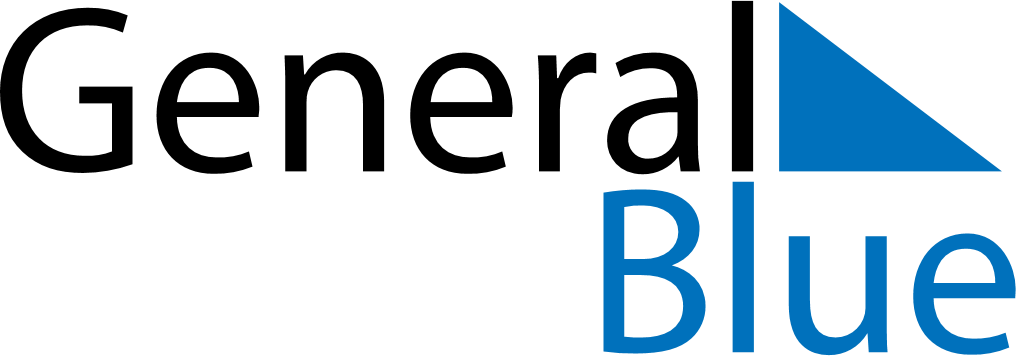 September 2023September 2023September 2023September 2023GrenadaGrenadaGrenadaSundayMondayTuesdayWednesdayThursdayFridayFridaySaturday112Kirani DayKirani Day34567889101112131415151617181920212222232425262728292930